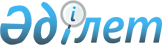 On the Assembly of People of the Kazakhstan
					
			
			
			Unofficial translation
		
					The Law of the Republic of Kazakhstan dated 20 December, 2008 No. 70-IV.
      Unofficial translation
      A footnote. Throughout the text, the words "oblasts (cities of national importance, capitals)", "oblasts (cities of national importance, capitals)", "oblasts (cities of national importance, capitals)" are replaced by the words "oblasts, cities of national importance, capitals", "oblasts, cities of national importance, capitals", "oblasts, cities of national importance, capitals", "oblasts, cities of national importance, capitals" in accordance with the Law of the Republic of Kazakhstan No. 149-"ІІ dated 27.04.2018 (shall be enforced from the date of its first official publication).


      The present Law defines the status, order of formation and organization of work of the Assembly of the People of Kazakhstan aimed at implementation of the state policy to ensure public accord and national unity, increase of efficiency of interaction of state bodies, organizations and institutions of civil society in the sphere of interethnic relations.
      Footnote. Preamble in the wording of the Law of the Republic of Kazakhstan dated 27.04.2018 № 149-"ІІ (shall be enforced from the date of its first official publication).

 Chapter 1. GENERAL PROVISIONSArticle 1. Legal status of the Assembly of people of the Kazakhstan
      1. The Assembly of the People of Kazakhstan (hereinafter referred to as the Assembly) is an institution without the formation of a legal entity formed by the President of the Republic of Kazakhstan, which promotes the development and implementation of the state policy to ensure public consent and national unity.
      2. The Assembly shall carry out its activity over the whole territory of the Republic of Kazakhstan.
      3. The Assembly of regions (cities of republican significance, the capital) – institutions without establishing a legal entity upon akims of regions (city of republican significance, the capital), an activity of which is coordinated by the Assembly. 
      Footnote. Article 1 as amended by the Law of the Republic of Kazakhstan dated 27.10.2015 № 361-V (shall be enforced from the day of its official publication); dated 27.04.2018 № 149-"І (shall be enforced from the date of its first official publication).

Article 2. The legislation of the Republic of Kazakhstan on the Assembly
      1. The legislation on the Assembly shall be based on the Constitution of the Republic of Kazakhstan, shall consist of this Law and other regulatory legal acts of the Republic of Kazakhstan.
      2. If by the international treaty, ratified by the Republic of Kazakhstan, made other rules than those that contained in this Law, the rules of the international treaty shall be applied.Article 3: Purpose of the Assembly
      The purpose of the Assembly is to ensure social harmony and national unity in the Republic of Kazakhstan on the basis of Kazakhstan patriotism, civil and spiritual and cultural community of ethnic groups of Kazakhstan with the consolidating role of the Kazakh people.
      Footnote. Article 3 of the Law of the Republic of Kazakhstan dated 27.04.2018 No. 149-VI (shall be enforced from the date of its first official publication).

Article 4. The basic tasks of the Assembly
      The basic tasks of the Assembly shall be: 
      1) Ensuring effective interaction between state bodies, organizations and institutions of civil society in the field of interethnic relations, creating favorable conditions for further strengthening of public consent and national unity;
      2) Strengthening the unity of the people of Kazakhstan;
      3) rendering assistance to the state bodies in counteraction of development of extremism and radicalism in society and efforts, directed to impairment of the rights and freedoms of person and citizen;
      4) participation in formation of political and legal culture of citizens;
      5) ensuring of integration of efforts of ethnocultural and other public associations for achievement of objectives and tasks of the Assembly;
      6) preservation and development of traditions, languages and culture of the people of Kazakhstan.
      Footnote. Article 4 as amended by the Law of the Republic of Kazakhstan dated 27.10.2015 № 361-V (shall be enforced from the day of its official publication); No. 149-VI of 27.04.2018 (shall be enforced from the date of its first official publication).

Article 5. Principles of activity of the Assembly
      Principles of activity of the Assembly shall be:
      1) the priority of rights and freedoms of persona and citizen;
      2) the priority of interests of people and the state;
      3) inadmissibility of any discrimination on the grounds of origin, social, official and property status, sex, race, nationality, language, attitude to religion, beliefs, place of residence or any other circumstances;
      4) equality and personal responsibility of members of the Assembly for activity in its composition;
      5) publicity.
      Footnote. Article 5, as amended by Act No. 149-VI of 27 April 2018 (shall be enforced from the date of its first official publication).

Article 6. Basic directions of activity of the Assembly
      The basic directions of activity of the Assembly shall be:
      1) assistance in the development and implementation of public policy to ensure social harmony and national unity;
      2) assistance in formation of patriotism of Kazakhstan;
      3) development of the state language and other languages of people of the Kazakhstan;
      4) is excluded by the Law of the Republic of Kazakhstan dated 27.04.2018 № 149-VI (shall be enforced from the date of its first official publication);


      5) participation in development and implementation of plans and measures in the field of demography and migration;
      6) popularization of the Kazakhstani model of public consent and national unity in the country and abroad;
      7) To carry out educational and publishing activities aimed at strengthening social harmony and national unity;
      8) Monitoring the sphere of interethnic relations, including the use of the state language and other languages of the people of Kazakhstan;
      9) participation in public and political expertise of draft laws on public policy issues in the field of public harmony and national unity;
      10) support of Kazakh diaspora in the foreign states on issues of preservation and development of native language, culture and national traditions, strengthening its connection with historical homeland;
      11) development of recommendations and implementation of practical measures on regulation of settlement of differences and disputes, preventing of conflicts in the scope of inter-ethnic relations and participation in their resolution;
      12) methodical, organizational and legal assistance to the ethno-cultural public associations;
      13) holding seminars, conferences and other events to ensure a dialogue between state bodies and public associations on issues of social harmony and national unity;
      14) interaction with state bodies, organizations, institutions of civil society and international organizations to strengthen public harmony and national unity;
      14-1) assistance in the development of charity, mediation in the field of public consent and national unity;
      15) assistance in development of relations of ethnic groups of Kazakhstan with their historical homeland;
      16) other activities to strengthen social harmony and national unity, not contradicting the legislation of the Republic of Kazakhstan.
      Footnote. Article 6 as amended by the Law of the Republic of Kazakhstan dated 27.10.2015 № 361-V (shall be enforced from the day of its official publication); The Law of the Republic of Kazakhstan No. 149-VI dd. 27.04.2018 (shall be enforced from the date of its first official publication).

Article 7. The competence of the President of the Republic of Kazakhstan in relation of the Assembly
      1. The President of the Republic of Kazakhstan shall:
      1) form and reorganize the Assembly;
      2) determine directions of activity of the Assembly;
      3) appoint and release from the post of leading civil servants of the Assembly;
      3-1) at the suggestion of the Council of the Assembly appoint five deputies of the Senate of the Parliament of the Republic of Kazakhstan;
      4) call a Session of the Assembly;
      5) carry out other activity in accordance with the Constitutions and the Laws of the Republic of Kazakhstan.
      2. The President of the Republic of Kazakhstan is the Chairman of the Assembly.
      Footnote. Article 7 as amended by the Law of the Republic of Kazakhstan dated 14.06.2010 No. 290-IV (the order of enforcement see Article 2); dated 11.07.2017 № 91-VI (shall be enforced upon expiry of ten calendar days after the day its first official publication); dated 07.02.2022 No. 106-VII (shall be enforced upon expiry of ten calendar days after the date of its first official publication); dated 05.11.2022 No. 157-VII (shall come into effect ten calendar days after the day of its first official publication).

 Chapter 2. STRUCTURE AND REGULATORY BODIES OF THE ASSEMBLYArticle 8: Structure of the Assembly
      The structure of the Assembly consists of the Session, the Council, the Staff (Secretariat) of the Assembly, assemblies of regions, cities of republican significance, capitals, ethno-cultural associations of the Assembly.
      Footnote. Article 8 of the Law of the Republic of Kazakhstan of 27.04.2018 No. 149-VI (shall be enforced from the date of its first official publication); as amended by the Law of the Republic of Kazakhstan dated July 3, 2020 No. 357-VI (shall be enforced ten calendar days after the day of its first official publication).

Article 9. Session of the Assembly 
      1. Session of the Assembly - a members’ meeting of the Assembly (hereinafter – Session) shall be the governing body of the Assembly.
      2. The Session shall be called by the President of the Republic of Kazakhstan as necessary, but at least once a year. Order on call of ordinary Session with the statement of the date, location and agenda of ordinary Session shall be applied not later than thirty days before the start, as reported in the official mass media.
      3. Ordinary Session may be called at the initiative of the Chairman of the Assembly, the Council of the Assembly or at the request of at least one third of the total number of members of the Assembly and shall be held within one month from the date of making decision on its holding. 
      4. An exclusive right of Session shall be:
      1) is excluded by the Law of the Republic of Kazakhstan dated 05.11.2022 No. 157-VII (shall come into effect ten calendar days after the day of its first official publication);


      2) development of conceptual approaches in determining the development of the Assembly and introduction them to the President of the Republic of Kazakhstan;
      3) is excluded by the Law of the Republic of Kazakhstan dated 27.04.2018 № 149-ІV (shall be enforced from the date of its first official publication);


      4) hearing the reports of members of the Assembly;
      5) is excluded by the Law of the Republic of Kazakhstan dated 27.04.2018 № 149-ІV (shall be enforced from the date of its first official publication).


      5. The Session shall be considered as eligible, if it is attended by not less than two-thirds of the total number of members of the Assembly.
      6. Decision of the Session shall be considered as adopted, if more than half of the present members of the Assembly are voted for it.
      Session shall determine the procedure and form of voting
      7. The decision of the Session shall be approved by the Chairman of the Assembly. The recommendations and proposals on state policy in the sphere of public harmony and national unity, sent to the state bodies and officials contained in the decisions of the Assembly Session, are subject to mandatory review.
      The work of the Session is governed by the regulations approved by the decision of the Session.
      8. Excluded by the Law of the Republic of Kazakhstan dated 05.11.2022 No. 157-VII (shall come into effect ten calendar days after the day of its first official publication).

      Footnote. Article 9 as amended by the Law of the Republic of Kazakhstan dated 03.07.2013 No. 124-V (shall be enforced upon expiry of ten calendar days after its first official publication); dated 27.10.2015 № 361-V (shall be enforced from the day of its official publication); dated 27.04.2018 № 149-ІV (shall be enforced from the date of its first official publication); dated 05.11.2022 No. 157-VII (shall come into effect ten calendar days after the day of its first official publication).

Article 10. Council of the Assembly
      1. Between the sessions the Assembly management shall carry out the Council of the Assembly (hereinafter – Council), formed by the decision of the President of the Republic of Kazakhstan. The Composition of the Council shall be approved by the President of the Republic of Kazakhstan. 
      2. The Council is a collegial body formed from among the heads of the republican ethnocultural associations of the Assembly, assemblies of oblasts, cities of national importance, the capital and state bodies. By decision of the President of the Republic of Kazakhstan, other members of the Assembly may also be included in the Council.
      3. The meetings of the Council shall be called by the Council Chairman or vice-chairman of the Assembly in coordination with the Council Chairman as necessary, but at least once every six months.
      4. The powers of Council shall include:
      1) submission of proposals for five candidates for deputies of the Senate of the Parliament of the Republic of Kazakhstan, appointed by the President of the Republic of Kazakhstan;
      2) consideration of candidates for membership of the Assembly;
      3) making suggestion to the President of the Republic of Kazakhstan on calling and agenda of ordinary Session;
      4) making suggestions to the plan of work of Apparatus (Secretariat) of the Assembly;
      5) making other decisions, not relating to the exclusive competence of the Session.
      4-1) Establishment of public awards and approval of their regulations;
      5. The Council shall be considered as eligible, if it is attended at least two thirds of its members. 
      6. The decision of the Council shall be drawn up in the minutes and considered as adopted if at least two-thirds of the members of the Council present at the meeting voted for it.
      Footnote. Article 10 with the changes made by the Law of Republic of Kazakhstan dated 27.04.2018 № 149-ІV (shall be enforced from the date of its first official publication); dated 05.11.2022 No. 157-VII (shall come into effect ten calendar days after the day of its first official publication).

Article 10-1. Rights and duties of members of the Council
      1. Members of the Council shall have the right to carry out their activities:
      1) to represent the interests of the Assembly in the central state and local executive bodies, as well as to be a part of their consultative and advisory bodies;
      2) take part in the work of sessions and meetings of the councils of assemblies of oblasts, cities of national importance and the capital;
      3) to make proposals for consideration at the meetings of the Council of socially significant issues to strengthen public harmony and national unity; 
      4) to send through the Assembly's working body appeals to the central state and local executive bodies on issues of strengthening social harmony and national unity;
      5) to submit proposals to the Assembly's working body to encourage members of ethno-cultural associations, as well as other persons, for their contribution to the strengthening of social harmony and national unity.
      2. A member of the Council is obliged to participate in the work of the Council, as well as in the events organized by the Assembly.
      Footnote. The Law is supplemented by Article 10-1 in accordance with the Law of the Republic of Kazakhstan dated 27.04.2018 № 149-VI (shall be enforced from the date of its first official publication).

Article 11. Apparatus (Secretariat) of the Assembly
      1. Apparatus (Secretariat) of the Assembly shall be working body of the assembly, entering into composition of the Presidential Administration of the Republic of Kazakhstan, an activity of which is regulated by the legislation of the Republic of Kazakhstan.
      2. The Apparatus (secretariat) shall be hosted by the head of the Apparatus (Secretariat), who is also Vice-Chairman of the Assembly.
      3. Decision of session, Council and instructions of the Chairman of the Assembly shall be compulsory for execution for the Apparatus (Secretariat).
      4. The basic functions of the Apparatus (Secretariat) shall be:
      1) organization and support of the activities of the Chairman and the Board, including expert analysis, information and other support of their activities;
      1-1) Coordination of the work of state bodies, organizations and institutions of civil society to strengthen social harmony and national unity;
      1-2) shall be excluded by the Law of the Republic of Kazakhstan dated 03.07.2020 No. 357-VI (shall be enforced ten calendar days after the day of its first official publication);

      1-3) shall be excluded by the Law of the Republic of Kazakhstan dated 03.07.2020 No. 357-VI (shall be enforced ten calendar days after the day of its first official publication);


      1-4) consideration of appeals of individuals and legal entities of national importance and affecting the sphere of interethnic relations;
      1-5) organization of interaction of the Assembly and its structures with the central state and local executive bodies;
      2) is excluded by the Law of the Republic of Kazakhstan dated 27.04.2018 № 149-"ІІ (shall be enforced  from the date of its first official publication);


      3) interaction with the state bodies and organization, public associations and analogous structures of foreign countries, as well as international organizations, directed to ensuring of sustainable development of the Kazakhstan and implementation of tasks, imposed on the Assembly.
      Footnote. Article 11 as amended by the Law of the Republic of Kazakhstan dated 27.10.2015 № 361-V (shall be enforced from the day of its official publication); dated 27.04.2018 № 149-ІV (shall be enforced from the date of its first official publication); dated 03.07.2020 No. 357-VI (shall be enforced ten calendar days after the day of its first official publication).

Article 12. Chairman of the assembly
      1. The Chairman of the Assembly shall head the Assembly, the Council of the Assembly and carry out general management of activity of the Assembly. 
      2. Chairman of the Assembly shall:
      1) approve the program documents of the Assembly and give instructions on their implementation
      1-1) is excluded by the Law of the Republic of Kazakhstan dated 27.04.2018 № 149-VI (shall be enforced from the date of its first official publication);


      2) speak on behalf of the Assembly with applications and statements in the mass media and international organizations.
      3. Chairman of the Assembly shall have a right to delegate the part of its powers to the Vice-Chairmen of the Assembly.
      Footnote. Article 12 as amended by the Law of the Republic of Kazakhstan dated 27.10.2015 № 361-V (shall be enforced from the day of its official publication) ; dated 27.04.2018 № 149-VI (shall be enforced  from the date of its first official publication).

Article 13. Vice-Chairmen of the Assembly
      1. Deputy Chairmen of the Assembly shall be appointed by the President of the Republic of Kazakhstan. 
      The Vice-Presidents of the Assembly from ethno-cultural associations shall be appointed by the President of the Republic of Kazakhstan in accordance with the principle of rotation on the basis of the recommendation of the Council. 
      The period of rotation of the Vice-Presidents of the Assembly shall be determined by the President of the Republic of Kazakhstan.
      2. Vice-Chairmen of the Assembly shall:
      1) exercise powers, not included in the exclusive competence of the Chairman of the Assembly;
      2-1) Perform instructions of the Chairman of the Assembly, the working body of the Assembly on implementation of decisions of the Session and the Council;
      3) inform the Chairman of the Assembly on the state of affairs and progress of implementation of the program documents of the Assembly as necessary.
      3. Excluded by the Law of the Republic of Kazakhstan dated 03.07.2020 No. 357-VI (shall be enforced ten calendar days after the day of its first official publication).

      Footnote. Article 13 as amended by the Law of the Republic of Kazakhstan dated 27.04.2018 No. 149-VI (shall be enforced  from the date of its first official publication); dated 03.07.2020 No. 357-VI (shall be enforced ten calendar days after the day of its first official publication).

Article 13-1. Ensuring the activities of the Assembly and assemblies of regions, cities of republican significance, the capital
      1. Organizational, financial, logistical and other support for the functioning of the Assembly is carried out by a legal entity determined by the Government of the Republic of Kazakhstan.
      2. Organizational, financial, logistical and other support for the functioning of the assembly of the region, the city of republican significance, the capital is carried out by a communal state institution, determined by the akim of the region, the city of republican significance, the capital.
      Footnote. The Law is supplemented by Article 13-1 in accordance with the Law of the Republic of Kazakhstan dated 27.04.2018 № 149-VI (shall be enforced from the date of its first official publication); as amended by the Law of the Republic of Kazakhstan dated 03.07.2020 No. 357-VI (shall be enforced ten calendar days after the day of its first official publication).

Article 14. Assembly of regions (city of republican significance, the capital)
      1. Assembly of regions (city of republican significance, the capital) upon carrying out of its activity is accountable and responsible before the Assembly. 
      2. Akims of regions (city of republican significance, the capital) shall be the chairmen of assembly of regions (city of republican significance, the capital) by virtue of position.
      3. Organization structure of assembly of region (city of republican significance, the capital) in recognition of necessity of representation in it of national, socio-cultural and public interests of regions shall be determined by the chairman of the assembly of region (city of republican significance, the capital) in recognition of Apparatus (Secretariat) of the Assembly. 
      4. The highest governing body of the assembly of region (city of republican significance, the capital) shall be the session.
      5. The collegial body, carrying out the management between sessions shall be the council of assembly of region (city of republican significance, the capital), formed and headed by its chairman. 
      6. The working body of the assembly of the region, the city of republican significance, the capital is the apparatus (secretariat).
      7. Assembly of regions (city of republican significance, the capital) shall:
      1) execute decisions of the Assembly and its Council, own decisions and instructions of the Chairman of the Assembly;
      2) develop proposals for candidates for deputies of the Senate of the Parliament of the Republic of Kazakhstan, appointed by the President of the Republic of Kazakhstan, which shall be sent to the Council;
      3) carry out collection and provision of information on the state and prospects of strengthening of inter-ethnic relations in the region to the Assembly on regular basis;
      4) interact with local state bodies, local government bodies, ethnocultural and other public associations, carrying out its activity in the scope of inter-ethnic relations.
      8. The apparatus (secretariat) of the regional assembly, the city of republican importance, the capital:
      1) ensures the activity of the Chairman and the Council of the Assembly of the region, the city of republican importance and the capital;
      2) regularly collects and submits quarterly information to the Assembly's Apparatus (Secretariat) on the state and prospects of strengthening public accord and national unity in the region;
      3) organizes the interaction of ethno-cultural and other public associations with local executive bodies and local self-government bodies on the implementation of state policy to ensure public harmony and national unity in the region;
      4) excluded by the Law of the Republic of Kazakhstan dated 03.07.2020 No. 357-VI (shall be enforced ten calendar days after the day of its first official publication).

      Footnote. Article 14 with the change introduced by the Law of the Republic of Kazakhstan from 27.04.2018 № 149-VI (shall be enforced from the date of its first official publication); dated 03.07.2020 No. 357-VI (shall be enforced ten calendar days after the day of its first official publication); dated 05.11.2022 No. 157-VII (shall come into effect ten calendar days after the day of its first official publication).

Article 14-1. Ethnocultural associations of the Assembly
      1. ethno-cultural associations of the Assembly are non-commercial organizations that share the goal and objectives of the Assembly, acting on the basis of this Law and other regulatory legal acts of the Republic of Kazakhstan.
      The objectives of the activities of ethno-cultural associations of the Assembly shall be the development of activity and amateur activity of citizens, satisfaction of their interests in the sphere of preservation and development of traditions, languages and culture.
      2. Ethnocultural associations of the Assembly shall be established in the organizational and legal form of public associations and may act as local, regional or national ethnocultural associations of the Assembly.
      Local ethno-cultural associations of the Assembly include public associations operating within one area, including cities of national importance and the capital of the Republic of Kazakhstan, and consolidating representatives of the ethnos for the implementation of the goals and objectives of the Assembly. 
      Regional ethno-cultural associations of the Assembly shall include public associations having their own structural subdivisions (branches and representative offices) on the territory of less than half of the oblasts, including cities of national importance and the capital of the Republic of Kazakhstan, and consolidating representatives of the ethnos for the implementation of the goals and objectives of the Assembly.
      Republican ethno-cultural associations of the Assembly include public associations having their own structural subdivisions (branches and representative offices) on the territory of more than half of the regions, including cities of national importance, the capital of the Republic of Kazakhstan, and consolidating representatives of the ethnos for the implementation of the goal and objectives of the Assembly.
      3. Ethnocultural associations of the Assembly shall participate in the implementation of the state policy to ensure social harmony and national unity, contribute to the strengthening of Kazakhstan's identity on the basis of the principle of citizenship, patriotism, spiritual and cultural community of the ethnic groups of Kazakhstan with the consolidating role of the Kazakh people.
      4. The Assembly includes ethno-cultural associations that have undergone the procedure of public accreditation.
      The procedure and regulations for public accreditation of ethno-cultural associations are determined by the Council.
      Footnote. The Law was supplemented by Article 14-1 in accordance with the Law of the Republic of Kazakhstan dated 27.04.2018 № 149-VI (shall be enforced  from the date of its first official publication).

Article 15. Membership in the Assembly and Assemblies of Regions, Cities of Republican Significance and the Capital
      A footnote. Title of Article 15 in the wording of the Law of Republic of Kazakhstan dated 27.04.2018 № 149-VI (shall be enforced from the date of its first official publication).
      1. The composition of the Assembly and assemblies of regions, cities of national importance, the capital is formed from among the citizens of the Republic of Kazakhstan - representatives of ethno-cultural associations and other public associations, state bodies and other persons.
      2. Candidates for members of the Assembly are nominated on the basis of the following criteria
      1) to the decision of the sessions of the assemblies of oblasts, cities of national importance, the capital on the basis of proposals of ethno-cultural associations of the Assembly and other public associations; 
      2) the decision of the supreme bodies of the republican, regional ethno-cultural associations of the Assembly and other public associations; 
      3) the decision of the Council; 
      4) the principle of rotation by decision of the Council, sessions of assemblies of oblasts, cities of republican significance, the capital on the basis of proposals of ethno-cultural associations of the Assembly and other public associations.
      3. All candidates, recommended to the members of the Assembly shall be considered in the meeting of the Council of Assembly and represented as Vice-Chairmen of the Assembly for the approval to the President of the Republic of Kazakhstan. 
      The President of the Republic of Kazakhstan shall have a right to reject the nominated candidates and enter other persons in the composition of the Assembly at its own convenience. 
      4. Candidates for members of the assemblies of oblasts, cities of national importance and the capital from ethno-cultural associations of the Assembly shall be recommended by a decision of their supreme governing bodies and shall be submitted to the appropriate apparatus (secretariat).
      5. All candidates for members of assembly of region (city of republican significance, the capital) shall be considered at the meeting of council, and later on the session of relevant assembly and shall be represented on approval of its chairman. Powers of member of relevant assembly may be terminated by the decision of chairmen of assembly of region (city of republican significance, the capital) in accordance with this Law.
      A footnote. Article 15 as amended by the Law of the Republic of Kazakhstan dated 27.04.2018 No. 149-VI (shall be enforced from the date of its first official publication). 

Article 16. Powers of members of Assembly
      1. Members of Assembly shall carry out activity within the powers, determined by this Law.
      2. Upon carrying out of activity the members of Assembly shall have a right to:
      1) promote the development and implementation of state policy in the field of public harmony and national unity;
      2) participate in development of projects of regulatory legal acts, concerning the inter-ethnic relations, implementation of constitutional rights by the citizens for the use of native language and culture of free choice of language of communication, education, training and creativity, non-discrimination on racial, national or language grounds;
      3) participate in work of conferences, seminars, “round table” and other measures on issues of inter-ethnic relations;
      4) carry out other activity, directed to achievement of purposes and tasks of the Assembly in accordance with the legislation of the Republic of Kazakhstan.
      3. Upon carrying out of activity the members of Assembly shall be obliged to:
      1) To promote social harmony and national unity, the status of the State language and the preservation of other languages of the people of Kazakhstan;
      2) execute decisions of management bodies, instructions of the President of the Republic of Kazakhstan, Chairman and Vice-Chairmen of the Assembly on issues of activity of Assembly;
      3) participate in the work of sessions of Assembly, in discussion of issues, brought up in its meeting and making decisions;
      4) prevent actions or statements, directed to erosion of national security of the state, incitement of social, national, ethnic and religious discord, hatred and enmity;
      5) comply with the principles of activity of the Assembly and requirements of the legislation of the Republic of Kazakhstan.
      4. Members of the assembly of regions (city of republican significance, the capital) shall have the same powers and obligations, which are provided by this Article for the members of Assembly.
      Footnote. Article 16 as amended by the Law of the Republic of Kazakhstan dated 27.10.2015 № 361-V (shall be enforced from the day of its official publication); The Law of the Republic of Kazakhstan No. 149-VI of 27.04.2018 (shall be enforced  the date of its first official publication).

Article 17. Termination of powers of member of the Assembly
      1. Powers of member of the Assembly shall be terminated on the following grounds:
      1) on its own initiative of a member of the Assembly;
      2) in connection with the loss of citizenship of the Republic of Kazakhstan or departure for permanent residence outside the Kazakhstan;
      3) in connection with the change of place of work of the state servant, being a member of the Assembly and entering into the composition of the Assembly on current public position;
      4) in connection with the death of member of the Assembly;
      5) in connection with recognition of member of the Assembly as incapable, dead or missing on the decision, entered into legal force.
      6) in case of rotation of a member of the Assembly provided for by subparagraph 4) of paragraph 2 of Article 15 of this Law;
      7) in connection with the recall by decision of the supreme bodies of the republican, regional ethno-cultural associations of the Assembly and other public associations, which previously nominated a candidate for membership in the Assembly.
      2. The powers of member of the Assembly may be terminated by the decision of the President of the Republic of Kazakhstan in the case of:
      1) impossibility to continue activity as a member of the Assembly on the state of health;
      2) improper execution of obligations, established by this Law by the member of the assembly;
      3) commission of the offense, discrediting the title of member of the Assembly;
      4) entering of judgment of conviction for commission of a crime to the legal force in relation of the member of Assembly;
      5) other grounds. 
      3. Powers of member of the assembly of region (city of republican significance, the capital) shall be terminated on the grounds, specified in paragraph 1 of this Article, as well as in the case of departure for permanent residence in another region (city of republican significance, the capital). 
      Footnote. Article 17 as amended by the Law of the Republic of Kazakhstan dated 04.07.2014 No. 233-V (shall be enforced from 01.01.2015); The Law of the Republic of Moldova "On the Assembly of the Republic of Armenia", No. 149-VI of 27.04.2018 (shall be enforced from the date of its first official publication).

Article 18 Termination of powers of a deputy of the Senate of the Parliament of the Republic of Kazakhstan, appointed at the suggestion of the Council. 
      1. The powers of a deputy of the Senate of the Parliament of the Republic of Kazakhstan, appointed at the suggestion of the Council, may be prematurely terminated by the decision of the President of the Republic of Kazakhstan, including based on the proposals of the Council.
      2. A proposal to recall a deputy of the Senate of the Parliament of the Republic of Kazakhstan, appointed at the suggestion of the Council, shall be adopted by the Council.
      3. The proposal of the Council to terminate the powers of a deputy of the Senate of the Parliament of the Republic of Kazakhstan, appointed at the proposal of the Council, no later than within five days from the date of the decision of the Council, shall be submitted for consideration by the President of the Republic of Kazakhstan.
      Footnote. Article 18 - as amended by the Law of the Republic of Kazakhstan dated November 05, 2022 No. 157-VII (shall come into effect ten calendar days after the day of its first official publication).

 Chapter 3. FINANCING OF ACTIVITYArticle 19. Sources of funding for the activities of the Assembly and assemblies of regions, cities of national importance and the capital
      Events aimed at ensuring social harmony and national unity in Kazakhstan, organized by the Assembly, assemblies of regions, cities of national importance, the capital, and ethno-cultural associations of the Assembly, are financed in accordance with the procedure established by the legislation of the Republic of Kazakhstan.
      A footnote. Article 19 of the Law of the Republic of Kazakhstan of 27.04.2018 No. 149-VI (shall be enforced from the date of its first official publication).

Article 19-1. State support for the activities of ethno-cultural associations of the Assembly in the field of preservation and development of traditions, languages and culture
      1. State support for the activities of ethno-cultural associations of the Assembly in the field of preservation and development of traditions, languages, culture, strengthening of social harmony and national unity shall be provided by state bodies in accordance with the legislation of the Republic of Kazakhstan.
      2. The Assembly shall assist state bodies in developing the main directions of state support for the activities of ethno-cultural associations of the Assembly in the field of preservation and development of traditions, languages and culture in accordance with the legislation of the Republic of Kazakhstan.
      A footnote. The law was supplemented by article 19-1 in accordance with the Law of the Republic of Kazakhstan of 27.04.2018 № 149-VI (shall be enforced from the date of its first official publication).

 Chapter 4. FINAL PROVISIONSArticle 20. The order of enforcement of this Law
      This Law shall be enforced from the date of its official publication.
					© 2012. «Institute of legislation and legal information of the Republic of Kazakhstan» of the Ministry of Justice of the Republic of Kazakhstan
				
      The Presidentof the Republic of Kazakhstan

N.Nazarbayev
